ТРИДЦАТЬ ТРЕТЬЯ ОЧЕРЕДНАЯ СЕССИЯ ЧЕТВЕРТОГО СОЗЫВАРЕШЕНИЕ	             ЧЕЧИМот 20.04. 2022 г.                                   			                                      №33-8                                                                  с. ОнгудайОб итогах зимовки скота в хозяйствах района 2021-2022 г.г., подготовка к весенне-полевым работам 2022 г.Заслушав информацию Заместителя Главы района (аймака) Совет депутатов района (аймака) РЕШИЛ:1. Об итогах зимовки скота в хозяйствах района 2021-2022 г.г., подготовка к весенне-полевым работам 2022 г.принять к сведению.2.Решение вступает в силу со дня принятия.3.Контроль за исполнением данного решения возложить на постоянную комиссию по сельскому хозяйству, земельным и имущественным отношениям, природопользованию и градостроительству  (Кергилов С.В).                                                  Председатель Совета депутатов района (аймака)                                                                 А.Ы.Тысов                         «Об итогах зимнего периода 2021-2022 года»Хозяйствами всех категорий Онгудайского района скошено и убрано 23 967 га, что составляет 101% от запланированного. Заготовлено 19,02 тыс. тонн сочных кормов (что составляет 102% от планируемого), 49,23 тыс. тонн грубых кормов (что составляет 102% от планируемого).Кормообеспеченность в зимовку на 1 усл. гол. составляет 4,8 ц. к. ед. собственных кормов. С учетом приобретенных концентрированных кормов кормообеспеченность составляет 5,0 ц. к. ед.	На зимовку пошло (по данным МО) 90 013 условных голов, в том числе физических голов:КРС – 45 389 голов;МРС – 79 831 голов;Лошади – 22 865 голов;Маралы – 11 381 голов. Общее количество кормов составляло 293 801 ц./к.ед. (в т. ч. заготовлено 276 826 ц./к.ед., закуплено и завезено 16 975 ц./к.ед.).На 18.04.2022 года израсходовано 276 154 цн. к. ед. (что составляет 94 % от общего количества кормов).	Создан резервный фонд кормов на базе СПК ПЗ «Теньгинский»: сено 2 000 ц., сенаж 2 000 ц.	В каждом сельском поселении Онгудайского района имеются точки продаж концентрированных, по заявкам завозятся высокобелковые экструдированные корма. Жалоб от сельхозтоварозводйтелей не поступало, в настоящее время падежа сельскохозяйственных животных не отмечено.Идет отел 40% и окот 45%.Всего по району числятся 311 действующих животноводческих.стоянок. Дороги и перевалы находятся в открытом состоянии. 	За зимний период добыто 14 голов волка.	В ряде хозяйств сформирован переходящий фонд кормов.	Специалистами администрации района еженедельно осуществляются выезда, с целью контроля (мониторинга) прохождения зимнего периода на территории Онгудайского района.	Отдел сельского хозяйства на постоянной основе информирует крестьянские фермерские хозяйства о предложениях поставщиков концентрированных кормов. Грубые корма приобретаются преимущественно внутри района.	Для заготовки кормов в 2021 году было арендовано 630 га. сенокосов в соседних районах Республики Алтай и в Алтайском крае.  «О ходе подготовки к проведению весенне-полевых работ 2022 года»Площадь земель сельскохозяйственного назначения Онгудайского района составляет 116 271 га, в том числе пашни – 17 075 га, сенокосы – 9 236 га, пастбища – 89 477 га. В текущем году посевная площадь хозяйств района по рабочему плану составит 17 075 га. Площадь ярового сева по рабочему плану на 22 год составит 7 856 га (в 2021 г. – 7 809 га), многолетние травы посева прошлых лет 9 159 га, зерновые 60 гаНа проведение весенне-полевых работ под запланированную структуру посева зерновых и кормовых культур необходимо 1 729 тонн семян (всех видов). В настоящее время сельхозтоваропроизводителями района заключены договора на приобретение 1 148 тонн семян (66% от запланированного), в наличии имеется 364 тонн (21% от запланированного). Таким образом на сегодняшний день дефицит в семенном материале составляет 217 т. (13%).Некоторые хозяйства Онгудайского района закупают семена непосредственно перед севом, так как не имеют складских помещений. Для 100% обеспеченности семенами в период предстоящих весенне-полевых работ на территории Онгудайского района организовано два оптовых склада по реализации семян в с. Онгудай, и с. Туекта. Ряд предприятий собирают заявки.В условиях меняющегося климата и в связи с удорожанием стоимости семян овса руководители сельскохозяйственных предприятий и главы крестьянских фермерских хозяйств в течение 8 лет начиная с 2014 г. внедряют в практику посевы мелкосемянных, засухоустойчивых кормовых культур (суданская трава, просо и их гибриды). Так, в 2014 году площадь под данными посевами составляла 6 га, а в текущем 2022 году планируется засеять уже 300 га. Это связано не только с засухоустойчивостью и высокой урожайностью, но и с высокими кормовыми качествами и с меньшей, по сравнению с овсом стоимостью посева на 1 га площади. Так, в текущем году стоимость посева 1 га площади овсом с викой будет составлять 5000 руб., а стоимость мелкосемянных трав 2700 руб. на 1 га.Для повышения кормообеспеченности и с учетом субсидии 50% хозяйства активно заключают договора на приобретение семян многолетних трав для улучшения, как поверхностного так и коренного своих сенокосов и пастбищ, в 2021 году было улучшено 400 га, в 2022 планируется 550 га.Отдел сельского хозяйства Онгудайского района постоянно актуализирует информацию о наличии предложений на рынке семян и доводит информацию до руководителей хозяйств. Так же оказывает консультационную поддержку в период проведения весенне-полевых работ.Ведется работа по привлечению хозяйств района для сдачи уже приобретенного семенного материала на проверку качества в Филиал ФГБУ «Россельхозцентр» по Республике Алтай. Для приобретения рекомендуются семена только при соответствии посевных качеств.Для проведения весенне-полевых работ в Онгудайском районе будет задействовано не менее 300 единиц тракторов, 280 почвообрабатывающей техники, 70 единиц посевной техники. По состоянию на сегодняшний день готовность техники составляет 92%.В 2021 году хозяйства Онгудайского района приобрели сельскохозяйственную технику, трактора и сельскохозяйственные машины, так за текущий год приобретено:Тракторов – 16 шт.Сеялки – 6 шт.Дисковые бороны – 4 шт.Пресс-подборщик – 8 шт.Косилки – 12шт.Грабли (валкообразователи) – 20 шт.На сегодняшний день хозяйства района имеют желание приобрести 108 тонн минеральных удобрений. Завоз минеральных удобрений и средств защиты растений осуществляется непосредственно перед использованием, так как хозяйства не имеют специализированных помещений для их хранения. Заявки на приобретение хозяйствами отправляются. Договора на приобретение заключаются.По предварительным расчетам, на весь комплекс весенне-полевых работ требуется около 314 тонн горюче-смазочных материалов. В том числе дизельного топлива – 241 т., бензина – 59 т. и дизельного масла – 14 т. На текущий момент в наличии имеется около 30 тонн горюче-смазочных материалов.На выполнение запланированных объемов весенне-полевых работ потребуется около 55 млн. руб.:- на приобретение семенного материала 30 млн. руб.,- на приобретение удобрений 4 млн. руб.,- на приобретение ГСМ 14 млн. руб.,- на покупку запасных частей 7 млн. руб.Необходимые средства на проведение весенне-полевых работ планируется получить:Собственные ресурсы хозяйств – 20 млн. руб. или 36% (с учетом бартерного обмена ООО «Фарм»),Кредиты банков – 15 млн. руб. или 27%,Средства республиканского и федерального бюджета – 20 млн. руб. или 37 % (субсидии по животноводству, по растениеводству, компенсация процентной ставки).К концу апреля на проведение весенне-полевых работ сельхозтоваропроизводители района получат около 20 млн. руб., на текущую дату по всем видам субсидий сельскохозяйственные товаропроизводители Онгудайского района получили 14 млн. р.Работа впереди очень большая, параллельно с проведением весенне-полевых работ необходимо так же организовать в сельских поселениях нашего района максимально ранний отгон сельскохозяйственных животных на летние пастбища (как только позволят условия) с целью недопущения вытаптывания и потравы многолетних трав особенно в начале вегетации.Российская Федерация Республика АлтайМуниципальное образование«Онгудайский район»Администрация района (аймака)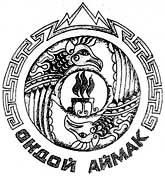 Россия Федерациязы Алтай РеспубликаМуниципал тозолмо    «Ондой аймак»Аймактын администрациязы